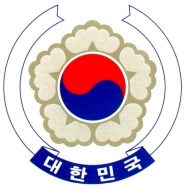 PERMANENT  OF THE The 34th Session of the UPR Working Group	<Check against delivery>Review of AngolaGeneva, 7 November 2019Thank you Mr. President. The Republic of Korea warmly welcomes the delegation of Angola to its third cycle of the UPR. In its second UPR cycle, Angola accepted more than 190 recommendations and has since made notable progress in strengthening the normative and institutional framework in the field of human rights.  We take this opportunity to welcome its recent ratification of the Convention against Torture and the International Convention on the Elimination of All Forms of Racial Discrimination.  We also congratulate the adoption of the new Penal Code which introduced several provisions that seeks to harmonize the aim of the law with improved protection of fundamental human rights.We remain concerned however about continued reports of human rights violations arising from the use of excessive force by law enforcement agencies against demonstrators. In this connection, we would like to present the following recommendations for the delegation’s kind review.Ensure that national frameworks guiding the use of force by law enforcement agencies such as the National Police Discipline Regulations are in line with international standards.Provide sufficient resources to the Office of the Ombudsman so that it can effectively carry out its mandate, particularly in investigating large numbers of complaints.We wish Angola a successful review.I thank you.      /End/